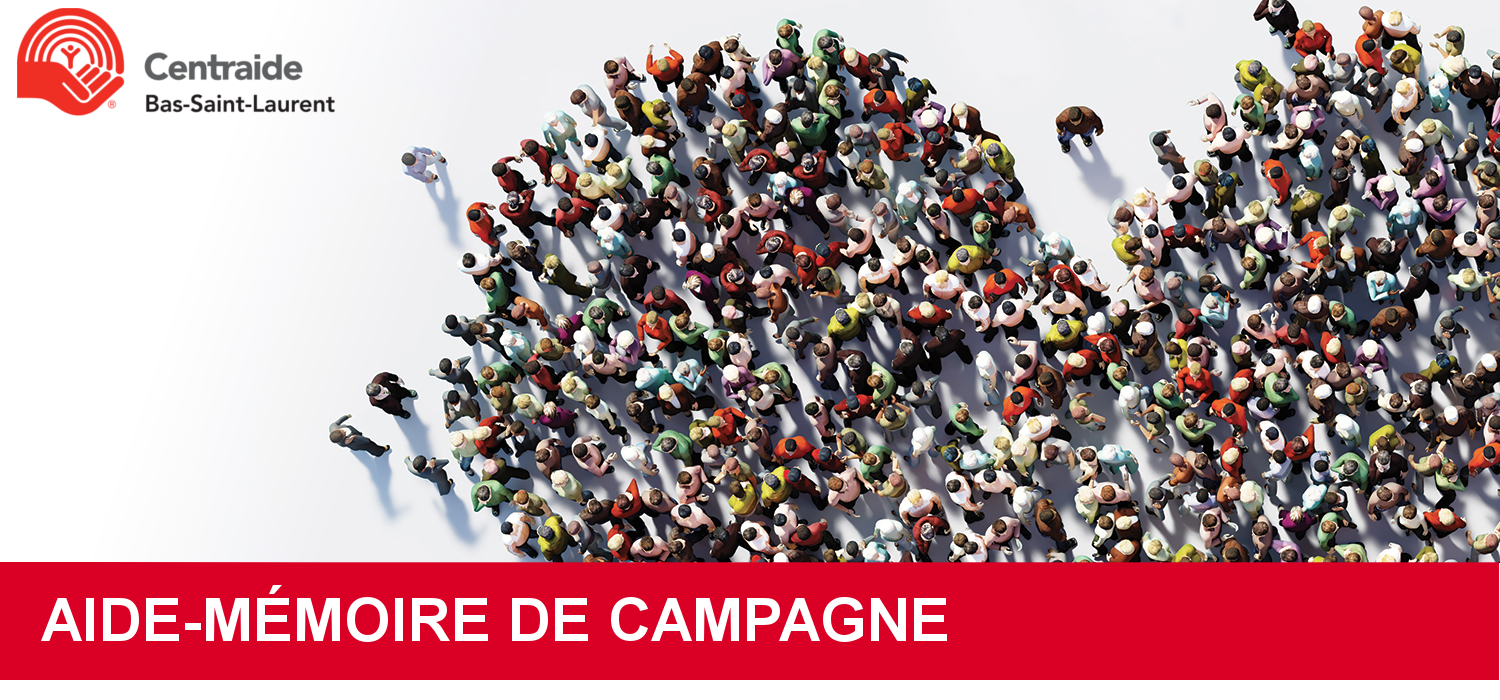 UNE CAMPAGNE EN QUELQUES ÉTAPESUNE CAMPAGNE EN QUELQUES ÉTAPESUNE CAMPAGNE EN QUELQUES ÉTAPESUNE CAMPAGNE EN QUELQUES ÉTAPESUNE CAMPAGNE EN QUELQUES ÉTAPESUNE CAMPAGNE EN QUELQUES ÉTAPESUNE CAMPAGNE EN QUELQUES ÉTAPESLA CAMPAGNE CENTRAIDELA CAMPAGNE CENTRAIDEPréparerPréparerPréparerPréparerPréparerPréparerDateLA CAMPAGNE CENTRAIDELA CAMPAGNE CENTRAIDELA CAMPAGNE CENTRAIDELA CAMPAGNE CENTRAIDE19 septembreCoup d’envoi de la campagne 201919 septembreCoup d’envoi de la campagne 201919 septembreCoup d’envoi de la campagne 201919 septembreCoup d’envoi de la campagne 2019SolliciterSolliciterSolliciterSolliciterSolliciterSolliciterDate19 septembreCoup d’envoi de la campagne 201919 septembreCoup d’envoi de la campagne 201919 septembreCoup d’envoi de la campagne 201919 septembreCoup d’envoi de la campagne 201919 septembreCoup d’envoi de la campagne 201919 septembreCoup d’envoi de la campagne 2019ClôturerClôturerClôturerClôturerClôturerClôturerDateVOTRE CAMPAGNE CENTRAIDEVOTRE CAMPAGNE CENTRAIDEVOTRE CAMPAGNE CENTRAIDEVOTRE CAMPAGNE CENTRAIDEVOTRE CAMPAGNE CENTRAIDEVOTRE CAMPAGNE CENTRAIDECENTRAIDE EN QUELQUES MOTSCENTRAIDE EN QUELQUES MOTSCENTRAIDE EN QUELQUES MOTSCENTRAIDE EN QUELQUES MOTSCENTRAIDE EN QUELQUES MOTSCENTRAIDE EN QUELQUES MOTSMission :Mission :Mission :Mission :Mission :Mission :Briser le cycle de la pauvreté et de l'exclusion dans notre communauté en soutenant la réussite des jeunes, en assurant l'essentiel, en brisant l'isolement social et en bâtissant des milieux de vie rassembleurs.Briser le cycle de la pauvreté et de l'exclusion dans notre communauté en soutenant la réussite des jeunes, en assurant l'essentiel, en brisant l'isolement social et en bâtissant des milieux de vie rassembleurs.Briser le cycle de la pauvreté et de l'exclusion dans notre communauté en soutenant la réussite des jeunes, en assurant l'essentiel, en brisant l'isolement social et en bâtissant des milieux de vie rassembleurs.Briser le cycle de la pauvreté et de l'exclusion dans notre communauté en soutenant la réussite des jeunes, en assurant l'essentiel, en brisant l'isolement social et en bâtissant des milieux de vie rassembleurs.Briser le cycle de la pauvreté et de l'exclusion dans notre communauté en soutenant la réussite des jeunes, en assurant l'essentiel, en brisant l'isolement social et en bâtissant des milieux de vie rassembleurs.Briser le cycle de la pauvreté et de l'exclusion dans notre communauté en soutenant la réussite des jeunes, en assurant l'essentiel, en brisant l'isolement social et en bâtissant des milieux de vie rassembleurs.Briser le cycle de la pauvreté et de l'exclusion dans notre communauté en soutenant la réussite des jeunes, en assurant l'essentiel, en brisant l'isolement social et en bâtissant des milieux de vie rassembleurs.Promesse :Promesse :Promesse :Promesse :Promesse :Promesse :Nous nous assurons que chaque dollar qui nous est confié obtienne un maximum d’impact.Des investissements là où les besoins sont les plus présents.55 organismes et projets modèles par leur gestion, leurs services et la différence qu'ils font au quotidien.Nous nous assurons que chaque dollar qui nous est confié obtienne un maximum d’impact.Des investissements là où les besoins sont les plus présents.55 organismes et projets modèles par leur gestion, leurs services et la différence qu'ils font au quotidien.Nous nous assurons que chaque dollar qui nous est confié obtienne un maximum d’impact.Des investissements là où les besoins sont les plus présents.55 organismes et projets modèles par leur gestion, leurs services et la différence qu'ils font au quotidien.Nous nous assurons que chaque dollar qui nous est confié obtienne un maximum d’impact.Des investissements là où les besoins sont les plus présents.55 organismes et projets modèles par leur gestion, leurs services et la différence qu'ils font au quotidien.Nous nous assurons que chaque dollar qui nous est confié obtienne un maximum d’impact.Des investissements là où les besoins sont les plus présents.55 organismes et projets modèles par leur gestion, leurs services et la différence qu'ils font au quotidien.Nous nous assurons que chaque dollar qui nous est confié obtienne un maximum d’impact.Des investissements là où les besoins sont les plus présents.55 organismes et projets modèles par leur gestion, leurs services et la différence qu'ils font au quotidien.Nous nous assurons que chaque dollar qui nous est confié obtienne un maximum d’impact.Des investissements là où les besoins sont les plus présents.55 organismes et projets modèles par leur gestion, leurs services et la différence qu'ils font au quotidien.Intervention annuelle :Intervention annuelle :Intervention annuelle :Intervention annuelle :Intervention annuelle :Intervention annuelle :1 personne sur 5 a recours aux services offerts par nos organismes.1 personne sur 5 a recours aux services offerts par nos organismes.1 personne sur 5 a recours aux services offerts par nos organismes.1 personne sur 5 a recours aux services offerts par nos organismes.1 personne sur 5 a recours aux services offerts par nos organismes.1 personne sur 5 a recours aux services offerts par nos organismes.1 personne sur 5 a recours aux services offerts par nos organismes.DES STRATÉGIES GAGNANTESDES STRATÉGIES GAGNANTESDES STRATÉGIES GAGNANTESDES STRATÉGIES GAGNANTESDES STRATÉGIES GAGNANTESDES STRATÉGIES GAGNANTESUNE CAMPAGNE DYNAMIQUEUNE CAMPAGNE DYNAMIQUEUNE CAMPAGNE DYNAMIQUEUNE CAMPAGNE DYNAMIQUEUNE CAMPAGNE DYNAMIQUEUNE CAMPAGNE DYNAMIQUEDes activités spéciales et rassembleuses contribuent au succès d'une campagne, comme :Des activités spéciales et rassembleuses contribuent au succès d'une campagne, comme :Des activités spéciales et rassembleuses contribuent au succès d'une campagne, comme :Des activités spéciales et rassembleuses contribuent au succès d'une campagne, comme :Des activités spéciales et rassembleuses contribuent au succès d'une campagne, comme :Des activités spéciales et rassembleuses contribuent au succès d'une campagne, comme :Des activités spéciales et rassembleuses contribuent au succès d'une campagne, comme :DES HONNEURS BIEN MÉRITÉS!DES HONNEURS BIEN MÉRITÉS!DES HONNEURS BIEN MÉRITÉS!DES HONNEURS BIEN MÉRITÉS!DES HONNEURS BIEN MÉRITÉS!DES HONNEURS BIEN MÉRITÉS!Votre campagne se démarque par son originalité, son dynamisme, son taux de participation des employés, ou encore son résultat? Nous pourrions le souligner lors de notre grand événement reconnaissance!Votre campagne se démarque par son originalité, son dynamisme, son taux de participation des employés, ou encore son résultat? Nous pourrions le souligner lors de notre grand événement reconnaissance!Votre campagne se démarque par son originalité, son dynamisme, son taux de participation des employés, ou encore son résultat? Nous pourrions le souligner lors de notre grand événement reconnaissance!Votre campagne se démarque par son originalité, son dynamisme, son taux de participation des employés, ou encore son résultat? Nous pourrions le souligner lors de notre grand événement reconnaissance!Votre campagne se démarque par son originalité, son dynamisme, son taux de participation des employés, ou encore son résultat? Nous pourrions le souligner lors de notre grand événement reconnaissance!Votre campagne se démarque par son originalité, son dynamisme, son taux de participation des employés, ou encore son résultat? Nous pourrions le souligner lors de notre grand événement reconnaissance!Votre campagne se démarque par son originalité, son dynamisme, son taux de participation des employés, ou encore son résultat? Nous pourrions le souligner lors de notre grand événement reconnaissance!BESOIN D'UN RENSEIGNEMENT? CONTACTEZ-NOUS EN TOUT TEMPS!BESOIN D'UN RENSEIGNEMENT? CONTACTEZ-NOUS EN TOUT TEMPS!BESOIN D'UN RENSEIGNEMENT? CONTACTEZ-NOUS EN TOUT TEMPS!BESOIN D'UN RENSEIGNEMENT? CONTACTEZ-NOUS EN TOUT TEMPS!BESOIN D'UN RENSEIGNEMENT? CONTACTEZ-NOUS EN TOUT TEMPS!BESOIN D'UN RENSEIGNEMENT? CONTACTEZ-NOUS EN TOUT TEMPS!Votre représentant :      Votre représentant :      Votre représentant :      Votre représentant :      Votre représentant :      Votre représentant :      Votre représentant :      Son numéro de téléphone :      Son numéro de téléphone :      Son numéro de téléphone :      Son numéro de téléphone :      Son numéro de téléphone :      Son numéro de téléphone :      Son numéro de téléphone :      Son adresse courriel :      Son adresse courriel :      Son adresse courriel :      Son adresse courriel :      Son adresse courriel :      Son adresse courriel :      Son adresse courriel :      NB. – Pour nous permettre de remercier chacun de vos solliciteurs, merci de faire parvenir leurs adresses courriels à votre représentant Centraide.NB. – Pour nous permettre de remercier chacun de vos solliciteurs, merci de faire parvenir leurs adresses courriels à votre représentant Centraide.NB. – Pour nous permettre de remercier chacun de vos solliciteurs, merci de faire parvenir leurs adresses courriels à votre représentant Centraide.NB. – Pour nous permettre de remercier chacun de vos solliciteurs, merci de faire parvenir leurs adresses courriels à votre représentant Centraide.NB. – Pour nous permettre de remercier chacun de vos solliciteurs, merci de faire parvenir leurs adresses courriels à votre représentant Centraide.NB. – Pour nous permettre de remercier chacun de vos solliciteurs, merci de faire parvenir leurs adresses courriels à votre représentant Centraide.NB. – Pour nous permettre de remercier chacun de vos solliciteurs, merci de faire parvenir leurs adresses courriels à votre représentant Centraide.CLÔTURER UNE CAMPAGNE CENTRAIDECLÔTURER UNE CAMPAGNE CENTRAIDECLÔTURER UNE CAMPAGNE CENTRAIDECLÔTURER UNE CAMPAGNE CENTRAIDECLÔTURER UNE CAMPAGNE CENTRAIDECLÔTURER UNE CAMPAGNE CENTRAIDECLÔTURER UNE CAMPAGNE CENTRAIDECLÔTURER UNE CAMPAGNE CENTRAIDECLÔTURER UNE CAMPAGNE CENTRAIDES'assurer d'avoir complété les documents disponibles dans la boîte à outils sur le site Web de Centraide, dans la section Extranet (en haut à droite de la page d’accueil du site).S'assurer d'avoir complété les documents disponibles dans la boîte à outils sur le site Web de Centraide, dans la section Extranet (en haut à droite de la page d’accueil du site).S'assurer d'avoir complété les documents disponibles dans la boîte à outils sur le site Web de Centraide, dans la section Extranet (en haut à droite de la page d’accueil du site).S'assurer d'avoir complété les documents disponibles dans la boîte à outils sur le site Web de Centraide, dans la section Extranet (en haut à droite de la page d’accueil du site).S'assurer d'avoir complété les documents disponibles dans la boîte à outils sur le site Web de Centraide, dans la section Extranet (en haut à droite de la page d’accueil du site).S'assurer d'avoir complété les documents disponibles dans la boîte à outils sur le site Web de Centraide, dans la section Extranet (en haut à droite de la page d’accueil du site).S'assurer d'avoir complété les documents disponibles dans la boîte à outils sur le site Web de Centraide, dans la section Extranet (en haut à droite de la page d’accueil du site).S'assurer d'avoir complété les documents disponibles dans la boîte à outils sur le site Web de Centraide, dans la section Extranet (en haut à droite de la page d’accueil du site).S'assurer d'avoir complété les documents disponibles dans la boîte à outils sur le site Web de Centraide, dans la section Extranet (en haut à droite de la page d’accueil du site).Bien lire les instructions inscrites sur les cartes de souscription afin de remettre les bons documents :au service de la paie,au représentant Centraide.Bien lire les instructions inscrites sur les cartes de souscription afin de remettre les bons documents :au service de la paie,au représentant Centraide.Bien lire les instructions inscrites sur les cartes de souscription afin de remettre les bons documents :au service de la paie,au représentant Centraide.Bien lire les instructions inscrites sur les cartes de souscription afin de remettre les bons documents :au service de la paie,au représentant Centraide.Bien lire les instructions inscrites sur les cartes de souscription afin de remettre les bons documents :au service de la paie,au représentant Centraide.Bien lire les instructions inscrites sur les cartes de souscription afin de remettre les bons documents :au service de la paie,au représentant Centraide.Bien lire les instructions inscrites sur les cartes de souscription afin de remettre les bons documents :au service de la paie,au représentant Centraide.Bien lire les instructions inscrites sur les cartes de souscription afin de remettre les bons documents :au service de la paie,au représentant Centraide.Bien lire les instructions inscrites sur les cartes de souscription afin de remettre les bons documents :au service de la paie,au représentant Centraide.NOUVELLE OFFRE DE SERVICENOUVELLE OFFRE DE SERVICENOUVELLE OFFRE DE SERVICENOUVELLE OFFRE DE SERVICENOUVELLE OFFRE DE SERVICENOUVELLE OFFRE DE SERVICENOUVELLE OFFRE DE SERVICENOUVELLE OFFRE DE SERVICENOUVELLE OFFRE DE SERVICEPour faciliter le travail de comptabilisation en milieu de travail, nous vous offrons la possibilité de faire appel à une petite équipe de bénévoles Centraide qui viendra clôturer votre campagne pour vous ou avec vous, si vous le désirez. Pour plus d'information, communiquez avec votre représentant Centraide.Pour faciliter le travail de comptabilisation en milieu de travail, nous vous offrons la possibilité de faire appel à une petite équipe de bénévoles Centraide qui viendra clôturer votre campagne pour vous ou avec vous, si vous le désirez. Pour plus d'information, communiquez avec votre représentant Centraide.Pour faciliter le travail de comptabilisation en milieu de travail, nous vous offrons la possibilité de faire appel à une petite équipe de bénévoles Centraide qui viendra clôturer votre campagne pour vous ou avec vous, si vous le désirez. Pour plus d'information, communiquez avec votre représentant Centraide.Pour faciliter le travail de comptabilisation en milieu de travail, nous vous offrons la possibilité de faire appel à une petite équipe de bénévoles Centraide qui viendra clôturer votre campagne pour vous ou avec vous, si vous le désirez. Pour plus d'information, communiquez avec votre représentant Centraide.Pour faciliter le travail de comptabilisation en milieu de travail, nous vous offrons la possibilité de faire appel à une petite équipe de bénévoles Centraide qui viendra clôturer votre campagne pour vous ou avec vous, si vous le désirez. Pour plus d'information, communiquez avec votre représentant Centraide.Pour faciliter le travail de comptabilisation en milieu de travail, nous vous offrons la possibilité de faire appel à une petite équipe de bénévoles Centraide qui viendra clôturer votre campagne pour vous ou avec vous, si vous le désirez. Pour plus d'information, communiquez avec votre représentant Centraide.Pour faciliter le travail de comptabilisation en milieu de travail, nous vous offrons la possibilité de faire appel à une petite équipe de bénévoles Centraide qui viendra clôturer votre campagne pour vous ou avec vous, si vous le désirez. Pour plus d'information, communiquez avec votre représentant Centraide.Pour faciliter le travail de comptabilisation en milieu de travail, nous vous offrons la possibilité de faire appel à une petite équipe de bénévoles Centraide qui viendra clôturer votre campagne pour vous ou avec vous, si vous le désirez. Pour plus d'information, communiquez avec votre représentant Centraide.Pour faciliter le travail de comptabilisation en milieu de travail, nous vous offrons la possibilité de faire appel à une petite équipe de bénévoles Centraide qui viendra clôturer votre campagne pour vous ou avec vous, si vous le désirez. Pour plus d'information, communiquez avec votre représentant Centraide.MARCHE À SUIVRE PAR LE DIRECTEUR DE CAMPAGNEMARCHE À SUIVRE PAR LE DIRECTEUR DE CAMPAGNEMARCHE À SUIVRE PAR LE DIRECTEUR DE CAMPAGNEMARCHE À SUIVRE PAR LE DIRECTEUR DE CAMPAGNEMARCHE À SUIVRE PAR LE DIRECTEUR DE CAMPAGNEMARCHE À SUIVRE PAR LE DIRECTEUR DE CAMPAGNEMARCHE À SUIVRE PAR LE DIRECTEUR DE CAMPAGNEMARCHE À SUIVRE PAR LE DIRECTEUR DE CAMPAGNEMARCHE À SUIVRE PAR LE DIRECTEUR DE CAMPAGNE